Producto destacado:MELOCOTONESAl comprarlosCuando vayas a comprarlos, busca melocotones redondos, del tamaño de una pelota de tenis y con piel suave. Su color debe estar entre el dorado cremoso y el amarillo brillante. Cuando están maduros, tienen un leve dejo o suavidad y su olor es dulce. Evita los frutos que tienen tonos verdes alrededor del tallo, pues esto es señal de que han sido cosechados antes de tiempo. Manipúlalos con delicadeza; los meloco¬tones se magullan fácilmente y las partes hendidas se estropean más pronto. Para encontrarlos de la mejor calidad, búscalos frescos entre julio y septiembre.Tipos comunes Clingstone (melocotones de carne pegada al hueso) – pequeños, jugosos, multicolores y con un sabor semidulce. Usualmente se comercializan enlatados en conservas, pero también puedes encontrarlos en mercados granjeros o campesinos.Freestone (el hueso o semilla se quita con facilidad) – grandes, de textura firme, con poco contenido de azúcar, menos jugosos, hay de diferentes variedades, con carne blanca u amarilla. Se comen frescos y son usados comúnmente para hornear, enlatar o congelar.Semi-freestone (híbrido de ambos tipos) – su hueso se remueve fácilmente y son jugosos como los melocotones clingstone.Almacenamiento y preparaciónGuárdalos a temperatura ambiente, en una bolsa de papel ligeramente cerrada, hasta que estén maduros para obtener mejor sabor y textura. Llévalos al refrigerador dentro de una bolsa plástica con aperturas para que circule el aire y no haya humedad. Úsalos o cómelos en pocos días.Antes de consumirlos, lávalos bajo un chorro de agua fría corriente frotándolos con suavidad.Para almacenarlos por más tiempo, congela los melocotones troceados limpios en una bandeja de hornear. Cuando estén firmes, transfiérelos a una bolsa o contenedor y guárdalos con fecha y etiqueta. Por calidad, úsalos en menos de 12 meses y descongélalos en el refrigerador¿Dónde conseguirlos de forma local?Visite el sitio web del programa de extensión en educación nutricional de UMass, UMass Extension Nutrition Education Program, y encuentre recetas y preparaciones con frutas y vegetales. Para saber dónde comprar productos locales, vaya a www.mass.gov/massgrown.This material was adapted with permission from the Food Hero social marketing campaign at www.foodhero.org and provided by the UMass Extension Nutrition Education Program with funding from USDA’s Supplemental Nutrition Education Assistance Program (SNAP). The Center for Agriculture, Food and the Environment and UMass Extension are equal opportunity providers and employers, United States Department of Agriculture cooperating. Contact your local extension office for information on disability accommodations. Contact the State Center Director’s Office if you have concerns related to discrimination, 413-545-4800, or see ag.umass.edu/civil-rights-information. June 2020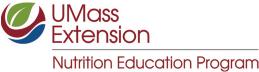 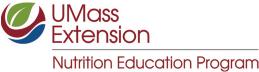 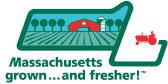 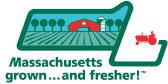 